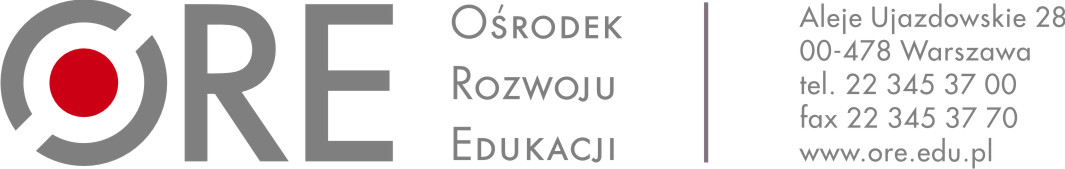 SZKOLENIE W RAMACH FORMY DOSKONALENIA „ZABURZENIA PSYCHICZNE PRZEJAWIAJĄCE SIĘ MYŚLAMI SAMOBÓJCZYMI I ZACHOWANIAMI AUTODESTRUKCYJNYMI U MŁODZIEŻY SZKOLNEJ” ZREALIZOWANEJ W TERMINIE 24-25 STYCZNIA 2022 R.- SPRAWOZDANIE Z PRZEPROWADZONYCH SZKOLEŃDodatkowe informacje:…………………………………………………………………………………………………………………………………………………………………………………………………………………………………………………………………………………………………………………………Data i podpis osoby przeprowadzającej szkolenie…………………………………………………….Podpis Przełożonego osoby przeprowadzającej szkolenie/Dyrektora instytucji………………………………………………Reprezentowana Instytucja (ODN/PPP/BP/MOW/MOS)Pełna nazwa instytucji; miejscowość; województwoImię i nazwisko osoby prowadzącej szkolenieFunkcja/Stanowisko pełniona/pełnione w instytucjiLiczba przeprowadzonych szkoleńData szkolenia/szkoleńCzas trwania szkolenia/szkoleń (godziny dydaktyczne)*1 godzina dydaktyczna = 45 minutLiczba przeszkolonych osób z podziałem na zajmowane stanowiska/pełnione funkcje w instytucjiKrótki opis przebiegu szkolenia; Konspekt zajęć